РЕСПУБЛИКИ КРЫМНИЖНЕГОРСКИЙ РАЙОННОВОГРИГОРЬЕВСКИЙ СЕЛЬСКИЙ СОВЕТРАСПОРЯЖЕНИЕО проведении публичных слушаний по обсуждению проекта решения «О внесении изменений  в Правила                                  благоустройства и содержания территории  муниципального       образования Новогригорьевское сельское поселение        Нижнегорского района Республики Крым».      Руководствуясь статьей 28 Федерального закона от 06.10.2003 года №131-ФЗ  «Об общих принципах организации местного самоуправления в Российской Федерации», законом Республики Крым  от 21.08.2014 года № 54-ЗРК «Об основах  местного самоуправления в Республике Крым», Уставом муниципального образования Новогригорьевское сельское поселение Нижнегорского района Республики Крым,  решением Новогригорьевского сельского  совета от 07.05.2015г. № 5 «Об утверждении Положения о публичных слушаниях на территории Новогригорьевского сельского поселения Нижнегорского  района Республики Крым», с изменениями и дополнениями, распоряжаюсь1.Назначить дату проведения публичных слушаний по обсуждению проекта решения «О внесении изменений  в   Правила благоустройства и содержания территории  муниципального образования Новогригорьевское сельское поселение Нижнегорского района Республики Крым на 27 апреля 2023 года, начало  в 13-30 часов, место проведения – зал заседаний Новогригорьевского сельского  совета по адресу: Республика Крым, Нижнегорский район с.Новогригорьевка, ул.Мичурина,59.                                                                                                                                          2.  Поручить членам постоянной комиссии   по бюджету, налогам, муниципальной собственности, земельных и имущественных отношений, социально-экономическому развитию провести все необходимые  организационные  мероприятия по указанным публичным слушаниям, разместить на Доске объявлений  Новогригорьевского сельского совета информацию о дате, времени и месте проведения публичных слушаний, а так же Порядок участия граждан в обсуждении проекта решения.                                                                                                                                             3.  Настоящее распоряжение обнародовать путём размещения на Доске объявлений сельского  совета.                                                                                                                           4.  Контроль за исполнением данного распоряжения оставляю за собой.Председатель Новогригорьевскогосельского совета - Глава администрации Новогригорьевскогосельского поселения                                                                     А.М.Данилин	Приложение к распоряжению Новогригорьевского сельского советаот «05»  апреля  2023 года №2ПОРЯДОКучета предложений и участия граждан в обсуждении проекта решения Новогригорьевского сельского совета  «О внесении изменений в Правила  благоустройства  территории Новогригорьевского сельского поселения Нижнегорского района Республики Крым1. Настоящий порядок разработан в соответствии с Федеральным законом Российской Федерации от 6 октября 2003 года № 131-ФЗ «Об общих принципах организации местного самоуправления в Российской Федерации», Уставом Новогригорьевского сельского совета Нижнегорского района Республики Крым, и определяет порядок учета предложений и участия граждан в обсуждении проекта решения Новогригорьевского сельского совета  «О внесении изменений в Правила благоустройства  территории Новогригорьевского сельского совета Нижнегорского района Республики Крыма» - (далее – Проект).2. На основании распоряжения председателя Новогригорьевского сельского совета-главы администрации Новогригорьевского сельского поселения от 05.04.2023 г. №2 «О проведении публичных слушаний по обсуждению проекта решения «О внесении изменений в  Правила благоустройства  территории Новогригорьевского сельского поселения Нижнегорского района Республики Крым» публичные слушания по проекту решения проводятся 27 апреля 2023 года  в 13-30 часов в администрации Новогригорьевского сельского поселения по адресу: с.Новогригорьевка, ул.Мичурина,59 Нижнегорского района Республики Крым.3. Для подготовки и проведения публичных слушаний создана рабочая группа из членов постоянной комиссии по  бюджету, налогам, муниципальной собственности, земельных и имущественных отношений, социально-экономическому развитию. Предложения и замечания вносятся в рабочую группу в письменном виде с указанием фамилии, имени, отчества, адреса гражданина с указанием статьи, в которую вносятся поправки, либо новой редакции данной статьи, а также дополнительных статей Проекта до 26 апреля  2023  года.4. Предложения о дополнениях и изменениях в Проект должны соответствовать требованиям федерального и областного законодательства и отвечать следующим требованиям:- обеспечивать однозначное толкование положений Проекта;- не допускать противоречий либо несогласованности с иными положениями Проекта.5. Поступившие в рабочую группу письменные предложения о дополнениях и изменениях в Проект предварительно изучаются и рассматриваются рабочей группой.6. Предложения, внесенные с нарушением порядка, формы и сроков, предусмотренных настоящим Порядком, по решению рабочей группы могут быть оставлены без рассмотрения.Предложения о дополнениях и изменениях в Проект, признанные соответствующими требованиям, предъявляемым настоящим Порядком, подлежат дальнейшему изучению, анализу, обобщению рабочей группой и учету. Эти предложения доводятся до сведения участников публичных слушаний в день проведения публичных слушаний.7. В обсуждении Проекта могут принять участие все желающие жители Новогригорьевского сельского поселения, обладающие активным избирательным правом.8. По итогам проведения публичных слушаний, изучения, анализа и обобщения внесенных предложений о дополнениях и изменениях в Проект рабочая группа составляет мотивированное заключение.9. Заключение о результатах публичных слушаний учитывается Новогригорьевским сельским советом в качестве рекомендации при рассмотрении проекта решения Новогригорьевского сельского совета «О внесении изменений в Правила благоустройства территории Новогригорьевского сельского поселения Нижнегорского района Республики Крым».05 апреля 2023 годас.Новогригорьевка  №2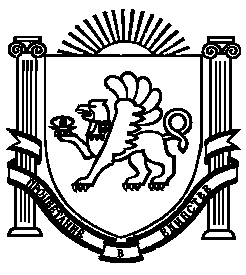 